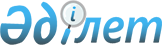 О принятии пакета акций акционерного общества "Фонд развития жилищно-коммунального хозяйства" из частной собственности в республиканскую собственность по договору дарения
					
			Утративший силу
			
			
		
					Постановление Правительства Республики Казахстан от 24 июня 2015 года № 478. Утратило силу постановлением Правительства Республики Казахстан от 21 августа 2017 года № 493
      Сноска. Утратило силу постановлением Правительства РК от 21.08.2017 № 493.
      В соответствии с постановлением Правительства Республики Казахстан от 28 сентября 2011 года № 1103 "Об утверждении Правил приобретения государством прав на имущество по договору дарения" Правительство Республики Казахстан ПОСТАНОВЛЯЕТ:
      1. Принять предложение акционерного общества "Казахстанский центр модернизации и развития жилищно-коммунального хозяйства" о передаче в республиканскую собственность пакета акций акционерного общества "Фонд развития жилищно-коммунального хозяйства" (далее — общество) в размере 100 процентов по договору дарения. 
      2. Комитету государственного имущества и приватизации Министерства финансов Республики Казахстан в установленном законодательством порядке: 
      1) осуществить необходимые мероприятия, вытекающие из пункта 1 настоящего постановления; 
      2) обеспечить передачу прав владения и пользования государственным пакетом акций общества Комитету по делам строительства, жилищно-коммунального хозяйства и управления земельными ресурсами Министерства национальной экономики Республики Казахстан. 
      3. Настоящее постановление вводится в действие со дня его подписания. 
					© 2012. РГП на ПХВ «Институт законодательства и правовой информации Республики Казахстан» Министерства юстиции Республики Казахстан
				
Премьер-Министр
Республики Казахстан
К. Масимов